CМОЛЕНСКАЯ ОБЛАСТЬМОНАСТЫРЩИНСКИЙ РАЙОННЫЙ СОВЕТ ДЕПУТАТОВ РЕШЕНИЕот 6 ноября 2020 года                                                                                     № 49 О реализации муниципальной программы «Противодействие экстремизму и профилактика терроризма на территории муниципального образования «Монастырщинский район» Смоленской области» в 2020 году Заслушав и обсудив информацию о реализации муниципальной программы «Противодействие экстремизму и профилактика терроризма на территории муниципального образования «Монастырщинский район» Смоленской области» в 2020 году,  Монастырщинский  районный Совет депутатовРЕШИЛ:1. Информацию о реализации муниципальной программы «Противодействие экстремизму и профилактика терроризма на территории муниципального  образования «Монастырщинский район» Смоленской области» в 2020 году принять к сведению (прилагается).2. Настоящее решение вступает в силу с момента подписания.Приложение к решению Монастырщинского районного Совета депутатов  от 06.11.2020 № 49 О реализации муниципальной программы «Противодействие экстремизму и профилактика терроризма на территории муниципального образования «Монастырщинский район» Смоленской области» в 2020 годуВ последнее время на территории России существенную роль по дестабилизации обстановки занимает активизация деятельности ИГИЛ в странах Центральной Азии и попытка распространения своей идеологии на территориях постсоветского пространства. Серьезную угрозу поддержанию законности и правопорядка в Российской Федерации также создает активизация деятельности молодежных объединений экстремистской направленности («Скинхэды», «Российское национальное единство», «Национал - большевистская партия», «Актив красной молодежи» и др.).Главная цель современных террористов - осуществление масштабных акций террористического и экстремистского характера, объектом воздействия которых становятся большие массы людей, и тем самым достигается максимальный резонанс в средствах массовой информации, создается напряженность и нестабильность в обществе.В настоящее время задача предотвращения террористических и экстремистских проявлений рассматривается на государственном уровне как приоритетная. По заключению Национального антитеррористического комитета Российской Федерации уровень террористической опасности продолжает оставаться высоким, сохраняется угроза совершения террористических актов на всей территории Российской Федерации.Объектами первоочередных террористических устремлений являются хозяйствующие субъекты, использующие в своей производственной деятельности химические опасные вещества, промышленные взрывчатые вещества, места массового пребывания людей, в том числе учреждения культуры, спортивные сооружения, учебные заведения, объекты здравоохранения.Совершение террористических актов на объектах энергетической и транспортной инфраструктуры, объектах жизнеобеспечения, в местах массового пребывания людей представляют собой угрозу жизни и здоровью граждан, а также социально-экономической стабильности и на территории муниципального образования «Монастырщинский район» Смоленской области. Анализ ситуации в сфере противодействия терроризму показывает, что основными недостатками в системах безопасности объектов массового пребывания людей, в том числе учреждений культуры, спортивных сооружений, учебных заведений, объектов здравоохранения, транспорта и промышленности являются:- отсутствие надежных инженерно-технических средств охраны объектов и их периметров;- отсутствие надлежащей системы оповещения при возникновении чрезвычайных ситуаций;- отсутствие эффективных систем видеонаблюдения, позволяющих контролировать прилегающую территорию и своевременно принимать необходимые меры по защите объектов;- отсутствие кнопок экстренного вызова полиции при возникновении угрозы террористического акта.Муниципальная программа «Противодействие экстремизму и профилактика терроризма на территории муниципального образования «Монастырщинский район» Смоленской области» на 2019 - 2023 годы», утвержденная постановлением Администрации муниципального образования «Монастырщинский район» Смоленской области от 15.02.2019 № 0072, позволяет обеспечивать системный подход, более четкое распределение задач и функций, а также слаженность действий при решении органами местного самоуправления вопросов профилактики терроризма и экстремизма на территории муниципального образования «Монастырщинский район» Смоленской области.Данная программа является инструментом для реализации полномочий Администрации муниципального образования «Монастырщинский район» Смоленской области в профилактике терроризма и экстремистской деятельности и направлена:- на повышение уровня общественной безопасности;- на организацию и осуществление мероприятий по предупреждению терроризма и экстремизма;- на повышение антитеррористической защищенности учреждений образования, культуры,  спорта, а также мест массового пребывания населения;- на выработку толерантного сознания, предупреждение проявлений ксенофобии, религиозного сепаратизма и этнической нетерпимости.Применение программно-целевого метода позволяет разработать и реализовать комплекс мероприятий, взаимоувязанных по ресурсам, исполнителям и срокам исполнения, а также добиться наибольшей эффективности и результативности в решении задач, направленных на совершенствование системы предупреждения терроризма и экстремизма, минимизации их последствий на территории муниципального образования «Монастырщинский район» Смоленской области.Цель программы:- формирование системы профилактики терроризма и экстремизма, минимизации и ликвидации их проявлений на территории муниципального образования «Монастырщинский район» Смоленской области;- повышение уровня антитеррористической защищенности объектов культуры, образования, мест массового пребывания населения от возможных террористических посягательств;- снижение уровня радикализации различных групп населения, прежде всего, молодежи, и недопущение вовлечения их в террористическую и экстремистскую деятельность. Условием достижения цели является решение следующих задач:- совершенствование системы управления в области профилактики терроризма  и экстремизма, а также  минимизации и ликвидации их последствий;- выявление и устранение причин и условий, способствующих совершению противоправных действий экстремистского и террористического характера;- разъяснение населению, прежде всего, молодежи, сущности терроризма и его крайней общественной опасности, а также проведение активных мероприятий по формированию стойкого неприятия обществом идеологии терроризма в различных ее проявлениях, в том числе религиозно-политического экстремизма;           - формирование и совершенствование законодательных, нормативных, организационных и иных механизмов, способствующих эффективной реализации мероприятий в области профилактики терроризма  и экстремизма; - организация обучения населения муниципального образования по вопросам их действий в период возникновения и  угрозы совершения терактов;- содействие правоохранительным органам в выявлении правонарушений и преступлений данной категории;- совершенствование систем технической защиты объектов культуры, образования, мест массового пребывания населения от возможных террористических посягательств;- обеспечение безопасности при проведении массовых мероприятий на территории  Монастырщинского городского поселения Монастырщинского района Смоленской области.В рамках данной программы на 01.10.2020 года за счет средств бюджета муниципального образования «Монастырщинский район» Смоленской области проведены  следующие мероприятия, предусматривающие финансовые затраты:- установка части металлического ограждения МБОУ Монастырщинская средняя школа имени А.И. Колдунова на сумму 289,165 тыс. рублей;- установка тревожных кнопок с выводом на пульт централизованной охраны войск национальной гвардии г. Починок в МБОУ Монастырщинская средняя школа имени А.И. Колдунова, МБОУ Соболевская основная школа имени А.Н. Попова, МОУ Новомихайловская средняя школа, МБОУ Носковская основная школа, МБОУ Татарская школа имени В.А. Матросова, МБОУ  Любавичская основная школа имени Г.П. Силкина, МБОУ Сычевская школа, МБДОУ «Детский сад «Солнышко», МБУДО Монастырщинский Центр внешкольной работы имени В.А. Счастливого и МБУДО «Монастырщинская ДШИ» на сумму 270,0 тыс. рублей.В целях формирования у населения района антитеррористического сознания, на официальном сайте Администрации муниципального образования «Монастырщинский район» Смоленской области создан раздел «Антитеррор», в котором размещены различные материалы антитеррористической направленности, в том числе ссылки на сайты Антитеррористической комиссии в Смоленской области и Оперативного штаба в Смоленской области, а также национальный портал противодействия терроризму «Россия Антитеррор».Тематические мероприятия по вопросам предупреждения распространения идеологии терроризма среди молодежи в связи со сложной эпидемиологической обстановкой, связанной с новой коронавирусной инфекцией, проводились в дистанционном формате.В 4 квартале 2020 года в рамках данной программы за счет средств бюджета муниципального образования «Монастырщинский район» Смоленской области предусмотрена оплата договоров на обслуживание тревожных кнопок с выводом на пульт централизованной охраны войск национальной гвардии г. Починок, установка еще одной части металлического ограждения МБОУ Монастырщинская средняя школа имени А.И. Колдунова и приобретение мобильного ограждения за счет средств бюджета Монастырщинского городского поселения Монастырщинского района Смоленской области.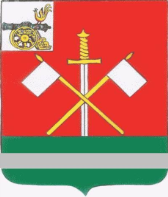 И.п. Главы муниципального образования«Монастырщинский район» Смоленской области                     А.С. Барановский                       Председатель Монастырщинского районного Совета депутатов                П.А.  Счастливый 